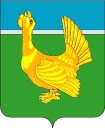 Администрация Верхнекетского районаПОСТАНОВЛЕНИЕО внесении изменений в постановление Администрации Верхнекетского района от 02.02.2016 № 43 «Об утверждении плана мероприятий по реализации Стратегии социально-экономического развития Верхнекетского района до 2030 года»В соответствии с решением Думы Верхнекетского района от 18.06.2015 № 27 «Об утверждении Положения о стратегическом планировании Верхнекетского района», решением Думы Верхнекетского района от 24.12.2015 № 76 «Об утверждении Стратегии социально-экономического развития Верхнекетского района до 2030 года», постановляю:1. Внести в постановление Администрации Верхнекетского района от 02.02.2016 № 43 «Об утверждении плана мероприятий по реализации Стратегии социально-экономического развития Верхнекетского района до 2030 года» изменения, изложив приложение к постановлению в редакции согласно приложению к настоящему постановлению.2. Опубликовать настоящее постановление в информационном вестнике Верхнекетского района «Территория» и разместить на официальном сайте Администрации Верхнекетского района.3. Настоящее постановление вступает в силу со дня его официального опубликования.Глава Верхнекетского района                                                                      С.А. АльсевичФишелевич М.А. Дело-2, ОСЭР-1, заместители Главы-4, «Территория»-1Приложение к  постановлению  АдминистрацииВерхнекетского района  от   03 апреля 2023   № 276 Приложение к постановлению Администрации Верхнекетского районаот 02 февраля 2016 г. № 43План мероприятий по реализации Стратегии социально-экономического развития Верхнекетского районаРаспределение ответственности за достижение целейи решение задач Стратегии социально-экономического развития Верхнекетского района до 2030 года (далее Стратегии)  Для достижения целей и решения задач Стратегии разрабатываются и реализовываются мероприятия, муниципальные и ведомственные  программы Верхнекетского района.По окончании срока действия муниципальных программ Верхнекетского района, разработанных на период 2022 - 2025 годов, в План мероприятий по реализации II этапа Стратегии в период 2025 - 2030 годов будут включены муниципальные программы Верхнекетского района, разработанные на указанный период.03 апреля 2023 г.р.п. Белый ЯрВерхнекетского района Томской области                                   № 276Цель/задача СтратегииНаименование мероприятий, муниципальных, ведомственных программ, направленных на реализацию целей и задач реализации СтратегииСрок исполненияОтветственный исполнительСтратегическая цель: Создание условий для повышения уровня жизни жителей Верхнекетского района на основе устойчивого социально-экономического развитияСтратегическая цель: Создание условий для повышения уровня жизни жителей Верхнекетского района на основе устойчивого социально-экономического развитияСтратегическая цель: Создание условий для повышения уровня жизни жителей Верхнекетского района на основе устойчивого социально-экономического развитияСтратегическая цель: Создание условий для повышения уровня жизни жителей Верхнекетского района на основе устойчивого социально-экономического развитияЦель 1: Развитие экономической и налоговой базы Верхнекетского районаЦель 1: Развитие экономической и налоговой базы Верхнекетского районаЦель 1: Развитие экономической и налоговой базы Верхнекетского районаЦель 1: Развитие экономической и налоговой базы Верхнекетского районаЗадача 1.1. Создание условий для улучшения инвестиционного климата, развития промышленного комплекса на территории районаРеализация муниципальной программы «Улучшение инвестиционного климата, развитие промышленного комплекса, малого и среднего предпринимательства на территории Верхнекетского района»до 2030 годазаместитель Главы Верхнекетского района по экономике и инвестиционной политике;заместитель Главы Верхнекетского района по промышленности, ЖКХ, строительству, дорожному комплексу и безопасности;начальник отдела промышленности, транспорта и связи Администрации Верхнекетского района;начальник отдела социально–экономического развития Администрации Верхнекетского районаЗадача 1.2. Создание условий для развития малого и среднего предпринимательства на территории района         Реализация муниципальной программы «Улучшение инвестиционного климата, развитие промышленного комплекса, малого и среднего предпринимательства на территории Верхнекетского района»до 2030 годазаместитель Главы Верхнекетского района по экономике и инвестиционной политике;начальник отдела социально–экономического развития Администрации Верхнекетского районаЗадача 1. 3. Создание условий для развития малых форм хозяйствования, предпринимательства в агропромышленном секторе, развития инфраструктуры заготовки и переработки дикорастущего сырья на территории района     Реализация программы «Поддержка сельскохозяйственных товаропроизводителей и создание условий для развития сферы заготовки и переработки дикорастущего сырья Верхнекетского района»До 2030 годазаместитель Главы Верхнекетского района по экономике и инвестиционной политике;начальник отдела социально–экономического развития Администрации Верхнекетского районаЗадача 1.4. Создание условий для развития туристско-рекреационной деятельности в районе     Реализация муниципальной программы «Развитие туризма на территории Верхнекетского района Томской области»До 2030 годазаместитель Главы Верхнекетского района по социальным вопросам;начальник отдела по связям с общественностью, поселениями и средствами массовой информации; директор МАУ «Культура»Задача 1.5. Создание условий для развития Реализация муниципальной программы «Поддержка сельскохозяйственных товаропроизводителей и создание условий для развития сферы заготовки и переработки дикорастущего сырья Верхнекетского района»До 2030 годазаместитель Главы Верхнекетского района по экономике и инвестиционной политике;начальник отдела социально–экономического развития Администрации Верхнекетского районаЦель 2. Повышение качества жизни населения и развитие социальной сферы Верхнекетского районаЦель 2. Повышение качества жизни населения и развитие социальной сферы Верхнекетского районаЦель 2. Повышение качества жизни населения и развитие социальной сферы Верхнекетского районаЦель 2. Повышение качества жизни населения и развитие социальной сферы Верхнекетского районаЗадача 2.1. Организация предоставления доступного качественного дошкольного, общего среднего и дополнительного образования детейРеализация муниципальной программы «Развитие комфортной социальной среды Верхнекетского района»До 2030 годазаместитель Главы Верхнекетского района по социальным вопросам;начальник Управления образования Администрации Верхнекетского района;директор МОАУ ДО ДЮСШ А. КарповаЗадача 2.1. Организация предоставления доступного качественного дошкольного, общего среднего и дополнительного образования детейРеализация ведомственной программы "Дошкольник"До 2030 годазаместитель Главы Верхнекетского района по социальным вопросам;начальник Управления образования Администрации Верхнекетского района;директор МОАУ ДО ДЮСШ А. КарповаЗадача 2.1. Организация предоставления доступного качественного дошкольного, общего среднего и дополнительного образования детейРеализация ведомственной программы "Обеспечение условий для организации сопровождения учебного процесса в общеобразовательных организациях"До 2030 годазаместитель Главы Верхнекетского района по социальным вопросам;начальник Управления образования Администрации Верхнекетского района;директор МОАУ ДО ДЮСШ А. КарповаЗадача 2.1. Организация предоставления доступного качественного дошкольного, общего среднего и дополнительного образования детейРеализация ведомственной программы "Обеспечение условий для реализации программ дополнительного образования в МАУ ДО "РДТ" Верхнекетского района Томской области"До 2030 годазаместитель Главы Верхнекетского района по социальным вопросам;начальник Управления образования Администрации Верхнекетского района;директор МОАУ ДО ДЮСШ А. КарповаЗадача 2.1. Организация предоставления доступного качественного дошкольного, общего среднего и дополнительного образования детейРеализация ведомственной программы "Создание условий для физического развития и занятий спортом детей и подростков, отбор одарённых детей для подготовки спортивного резерва"До 2030 годаРеализация ведомственной программы "Школьное питание в общеобразовательных организациях"Реализация ведомственной программы "Обеспечение организации отдыха, оздоровления и занятости детей в каникулярное время"Задача 2.2. Создание оптимальных условий для обеспечения свободы творчества и развитие культурного и духовного потенциала населения, сохранение и эффективное использование культурного наследия районаРеализация ведомственной программы "Создание условий предоставления населению Верхнекетского района библиотечных услуг"До 2030 годазаместитель Главы Верхнекетского района по социальным вопросам;директор МАУ «Культура»;директор МАУ «Верхнекетская ЦБС» Задача 2.2. Создание оптимальных условий для обеспечения свободы творчества и развитие культурного и духовного потенциала населения, сохранение и эффективное использование культурного наследия района"Создание условий по предоставлению населению Верхнекетского района культурно-досуговых услуг"До 2030 годазаместитель Главы Верхнекетского района по социальным вопросам;директор МАУ «Культура»;директор МАУ «Верхнекетская ЦБС» Задача 2.2. Создание оптимальных условий для обеспечения свободы творчества и развитие культурного и духовного потенциала населения, сохранение и эффективное использование культурного наследия районаРеализация ведомственной программы "Создание условий для предоставления населению Верхнекетского района музейных услуг"До 2030 годазаместитель Главы Верхнекетского района по социальным вопросам;директор МАУ «Культура»;директор МАУ «Верхнекетская ЦБС» Задача 2.3. Развитие молодежной политики, физической культуры и спорта       Реализация муниципальной программы «Развитие молодежной политики, физической культуры и спорта в Верхнекетском районе»До 2030 годазаместитель Главы Верхнекетского района по социальным вопросам; начальник отдела по культуре, молодежной политике, физической культуре и спортуЗадача 2.4. Повышение безопасности населения Верхнекетского районаРеализация муниципальной программы «Профилактика правонарушений и наркомании в Верхнекетском районе»До 2030 годазаместитель Главы Верхнекетского района по промышленности, ЖКХ, строительству, дорожному комплексу и безопасности;заместитель Главы Верхнекетского района по социальным вопросамЗадача 2.4. Повышение безопасности населения Верхнекетского районаРеализация муниципальной программы «Профилактика терроризма и экстремизма, а также минимизация и (или) ликвидация последствий проявлений терроризма и экстремизма на территории муниципального образования Верхнекетский район Томской области»До 2030 годазаместитель Главы Верхнекетского района по промышленности, ЖКХ, строительству, дорожному комплексу и безопасности;заместитель Главы Верхнекетского района по социальным вопросамЗадача 2.4. Повышение безопасности населения Верхнекетского районаРеализация муниципальной программы «Повышение безопасности дорожного движения на территории Верхнекетского района»До 2030 годазаместитель Главы Верхнекетского района по промышленности, ЖКХ, строительству, дорожному комплексу и безопасности;заместитель Главы Верхнекетского района по социальным вопросамЗадача 2.5. Повышение уровня благоустроенных общественных территорийРеализация муниципальной программы «Формирование современной городской среды на территории муниципального образования Верхнекетский район Томской области»До 2030 годазаместитель Главы Верхнекетского района по промышленности, ЖКХ, строительству, дорожному комплексу и безопасности;директор МКУ «Инженерный центр»Цель 3. Развитие инфраструктуры Верхнекетского районаЦель 3. Развитие инфраструктуры Верхнекетского районаЦель 3. Развитие инфраструктуры Верхнекетского районаЦель 3. Развитие инфраструктуры Верхнекетского районаЗадача 3.1. Обеспечение устойчивого развития и повышение эффективности функционирования инженерной инфраструктуры коммунального хозяйства                                                                                           Реализация муниципальной программы «Модернизация коммунальной инфраструктуры Верхнекетского района Томской области»До 2030 годазаместитель Главы Верхнекетского района по промышленности, ЖКХ, строительству, дорожному комплексу и безопасности; начальник отдела промышленности, транспорта и связи Администрации Верхнекетского районаЗадача 3.1. Обеспечение устойчивого развития и повышение эффективности функционирования инженерной инфраструктуры коммунального хозяйства                                                                                           Реализация муниципальной программы «Повышение энергетической эффективности на территории Верхнекетского района Томской области»До 2030 годазаместитель Главы Верхнекетского района по промышленности, ЖКХ, строительству, дорожному комплексу и безопасности; начальник отдела промышленности, транспорта и связи Администрации Верхнекетского районаЗадача 3.2. Развитие транспортной системы Верхнекетского района    Реализация муниципальной программы «Развитие транспортной системы Верхнекетского района»До 2030 годазаместитель Главы Верхнекетского района по промышленности, ЖКХ, строительству, дорожному комплексу и безопасности; начальник отдела промышленности, транспорта и связи Администрации Верхнекетского районаЗадача 3.3. Обеспечение доступности жилья, улучшение качества и комфортности жилищного фонда Реализация муниципальной программы «Устойчивое развитие сельских территорий Верхнекетского района»До 2030 годазаместитель Главы Верхнекетского района по промышленности, ЖКХ, строительству, дорожному комплексу и безопасности; заместитель Главы Верхнекетского района по экономике и инвестиционной политике;заместитель Главы Верхнекетского района по социальным вопросамЗадача 3.3. Обеспечение доступности жилья, улучшение качества и комфортности жилищного фонда Реализация муниципальной программы «Капитальный ремонт муниципального жилищного фонда в муниципальном образовании Верхнекетский район Томской области»До 2030 годазаместитель Главы Верхнекетского района по промышленности, ЖКХ, строительству, дорожному комплексу и безопасности; заместитель Главы Верхнекетского района по экономике и инвестиционной политике;заместитель Главы Верхнекетского района по социальным вопросамЗадача 3.3. Обеспечение доступности жилья, улучшение качества и комфортности жилищного фонда Реализация муниципальной программы «Обеспечение жильем молодых семей в муниципальном образовании Верхнекетский район Томской области»До 2030 годазаместитель Главы Верхнекетского района по промышленности, ЖКХ, строительству, дорожному комплексу и безопасности; заместитель Главы Верхнекетского района по экономике и инвестиционной политике;заместитель Главы Верхнекетского района по социальным вопросамЦель 4: Эффективное управление муниципальным образованием Верхнекетский район Томской областиЦель 4: Эффективное управление муниципальным образованием Верхнекетский район Томской областиЦель 4: Эффективное управление муниципальным образованием Верхнекетский район Томской областиЦель 4: Эффективное управление муниципальным образованием Верхнекетский район Томской областиЗадача 4.1. Эффективное управление муниципальными финансами и совершенствование межбюджетных отношенийРеализация ведомственной программы "Выравнивание бюджетной обеспеченности городского, сельских поселений и обеспечение сбалансированности расходов доходам городского, сельских поселений Верхнекетского района"Ежегоднозаместитель Главы Верхнекетского района по экономике и инвестиционной политике;начальник Управления финансов Администрации Верхнекетского районаЗадача 4.2. Эффективное управление муниципальным имуществомРеализация ведомственной программы "Эффективное управление муниципальной собственностью Верхнекетского района"Ежегодноначальник Управления по распоряжению муниципальным имуществом и землей Администрации Верхнекетского районаЗадача 4.3. Повышение качества кадрового потенциала органов местного самоуправления  Реализация муниципальной программы «Развитие муниципальной службы в муниципальном образовании Верхнекетский район Томской области»До 2030 годазаместитель Главы Верхнекетского района  по управлению делами Задача 4.4. Повышение уровня информационной открытости органов местного самоуправления   Реализация муниципальной программы «Противодействие коррупции в Верхнекетском районе»До 2030 годазаместитель Главы Верхнекетского района  по управлению делами